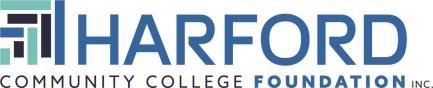 HCC FOUNDATION BOARD OF DIRECTORS LEADERSHIP SCHOLARSHIPAPPLICATION Name: ________________________________________ 	HCC ID Number:   ____________________ Address: ______________________________________ 	Home Phone:    ______________________ City, State, Zip _________________________________Cell Phone:    ______________________ Curriculum/Major:   ___________________________________________________________________  Expected date of HCC Graduation: _________ Enrollment Status:   Full Time     Part Time Indicate your participation by checking the box(es) in any/all of these groups/activities as an HCC student Student Government Association :     Dates of Participation:________________________________ Emerging Leaders Program:   Dates of Participation:_______________________________________  Student Club(s):   Name of Club/Dates of Participation:______________________________________ Athletics:    Dates of Participation:_______________________________________________________ Other Leadership Opportunities: Describe/Dates of Participation: ______________________________ ________________________________________________________________________________ The Harford Community College Foundation (HCCF) Board of Directors is a group of community and business leaders who volunteer their time, talent, and treasure to assist Harford Community College in its mission to provide the community with access to educational opportunities. The HCCF is committed to making success stories happen. HCCF is offering an annual $1,000 scholarship for tuition, fees, or books to an HCC student who is enrolled either full or part-time, and who has a history of community and college involvement beyond traditional academic requirements. Financial need will be a consideration, but is not required. The essay component of your application is of high importance, as it is a strong determinant to the scholarship committee and donors of their final recipient selections. Please be sure to address each of these points indicated below. Essay length should be 250 words or less. Describe academic and professional goals.Describe volunteer leadership activities at HCC and/or in the community.Describe financial need.Email the completed application and essay to advancement@harford.edu Deadline to apply is May 15. By signing below, you agree that all information is complete and accurate to the best of your knowledge.              _____________________________________________________________________________________ 	 Signature 	 	 	 	 	 	                      Date 